e     Theatre:	9 to 5				Doralee Rhodes			Tent Theatre Christmas of Swing		Patty Andrews (originated)	History Theatre (Dir. Ron Peluso)The Music Man				Ensemble, u/s Alma & Ethel	Guthrie Theater (Dir. John Miller Stephany)Violet				Hotel Hooker/ Old Lady              Yellow Tree Theatre Evita				Eva Peron			Wausau Grand TheatreGlensheen 				Docent, et. all (originated)		History Theatre (By Jeffrey Hatcher/Chan Poling)Into the Woods				Cinderella			Paul Bunyan PlayhouseOnce Upon A Mattress		Princess Winnifred		Sentry TheatreSisters of Swing			Patty Andrews			Riverside Theatre  Pride & Prejudice			Ball Guest & Dancer		Guthrie Theater (Dir. Joe Dowling)Church Basement Ladies		Signe Engelson	(originated)	Plymouth Playhouse (Dir. Curt Wollen)Here’s Killing You, Kid		Socialite			Ocean Professional Theatre Co.Christmas of Swing- 2012		Patty Andrews			History Theatre45 Seconds from Broadway	Cindy				Totem Pole PlayhouseSisters of Swing			Patty Andrews			Totem Pole PlayhouseOrdway Extras	Concert Series	Featured Vocalist		Ordway Center for the ArtsSisters of Swing 			Patty Andrews			Theatre La Homme DieuAloha Flight 243 – Rough Cuts	Carolyn			 	Nautilus Musical TheatreAssassins				Emma Goldman		Minnesota Fringe FestivalReadings:Little Women: the Musical		Jo March			Second Fiddle ProductionsChess				Florence			Second Fiddle ProductionsThe Most Happy Fella 		Cleo				Second Fiddle ProductionsLuck!  				Gardener / Ensemble		Manhattan JCC (Dir. Michelle Tattenbaum)Come Get Maggie 			Mrs. Wyberry / Sarah		Manhattan Theatre Club (Dir. Michael Berry)Widow’s Cove				Toy Bird			NYU Grad. Writing (Dir. Christopher Grabowski)Training:Jen Waldman Studio - NYCB.F.A.  Musical Theatre - University of Wisconsin  - Stevens PointActing:  	Musical Scene Study- Jen Waldman, VP Boyle	Scene Study - Mark Shanahan	Voice:	Musical Theatre – Andrew Bryne, Andew Cooke, Mat Eisenstein, Jasper Grant	Pop / Rock – Mark Fifer, VP Boyle, Brett SchrierMovement: 	Musical Theatre - Vic DiMonda, Lainie Munroe	Tap, Ballet -  Jim Moore, UW - Stevens Point	Tap, Jazz, Ballet - Connie Muarry & Leah RoschAwards:The ASCAP Foundation Jerry Herman Legacy Series Scholarship		          Presented by Jerry Herman & Karen Morrow.   Selection based on vocal ability & audition technique.Special Skills:Sight read, Dance (25+ years Tap, Ballet, Jazz) Flute (10 years), Dialects (British, Irish, New York, Scottish, Southern, Minnesotan), cartwheels, ice skates and makes a great peach cobbler.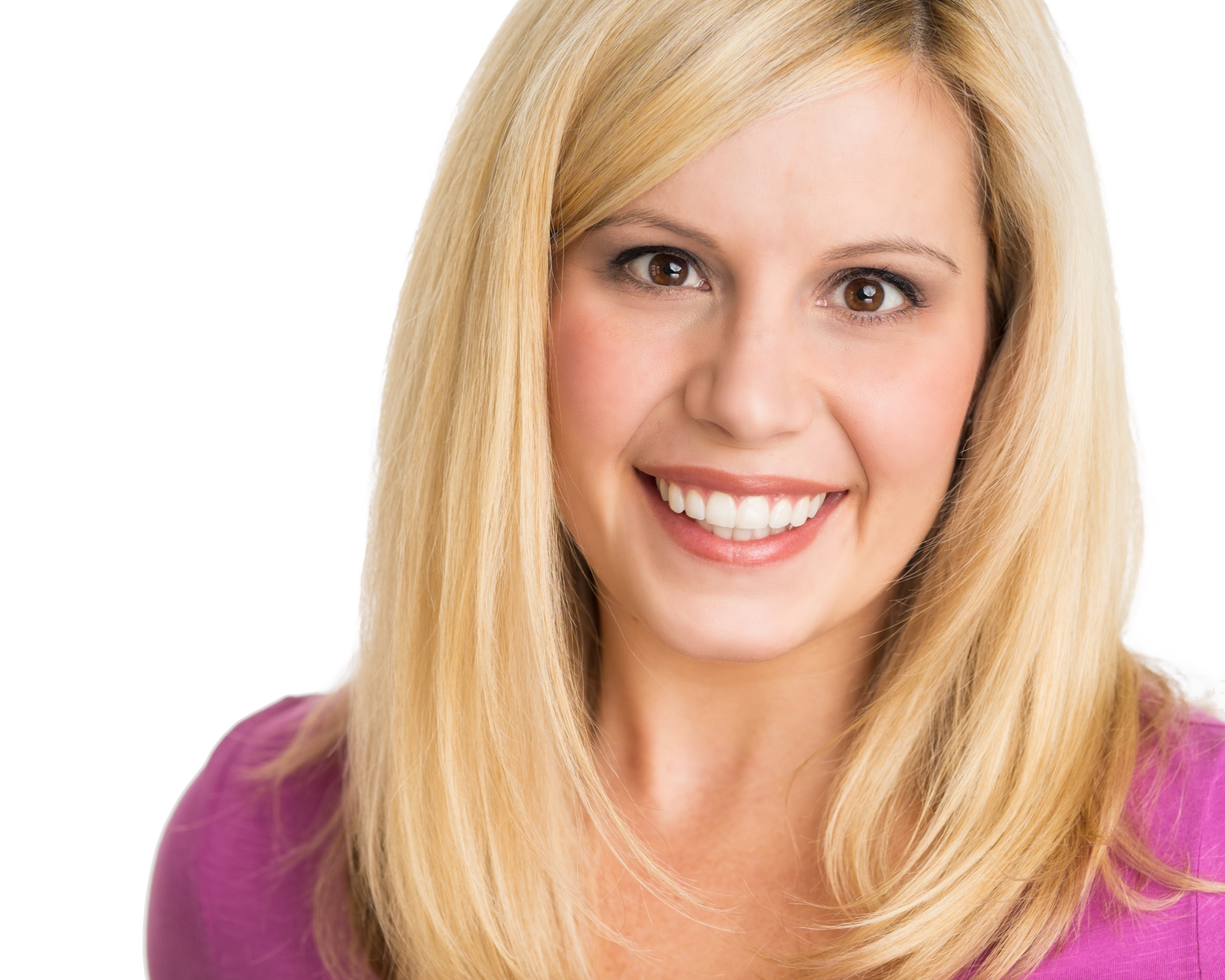 